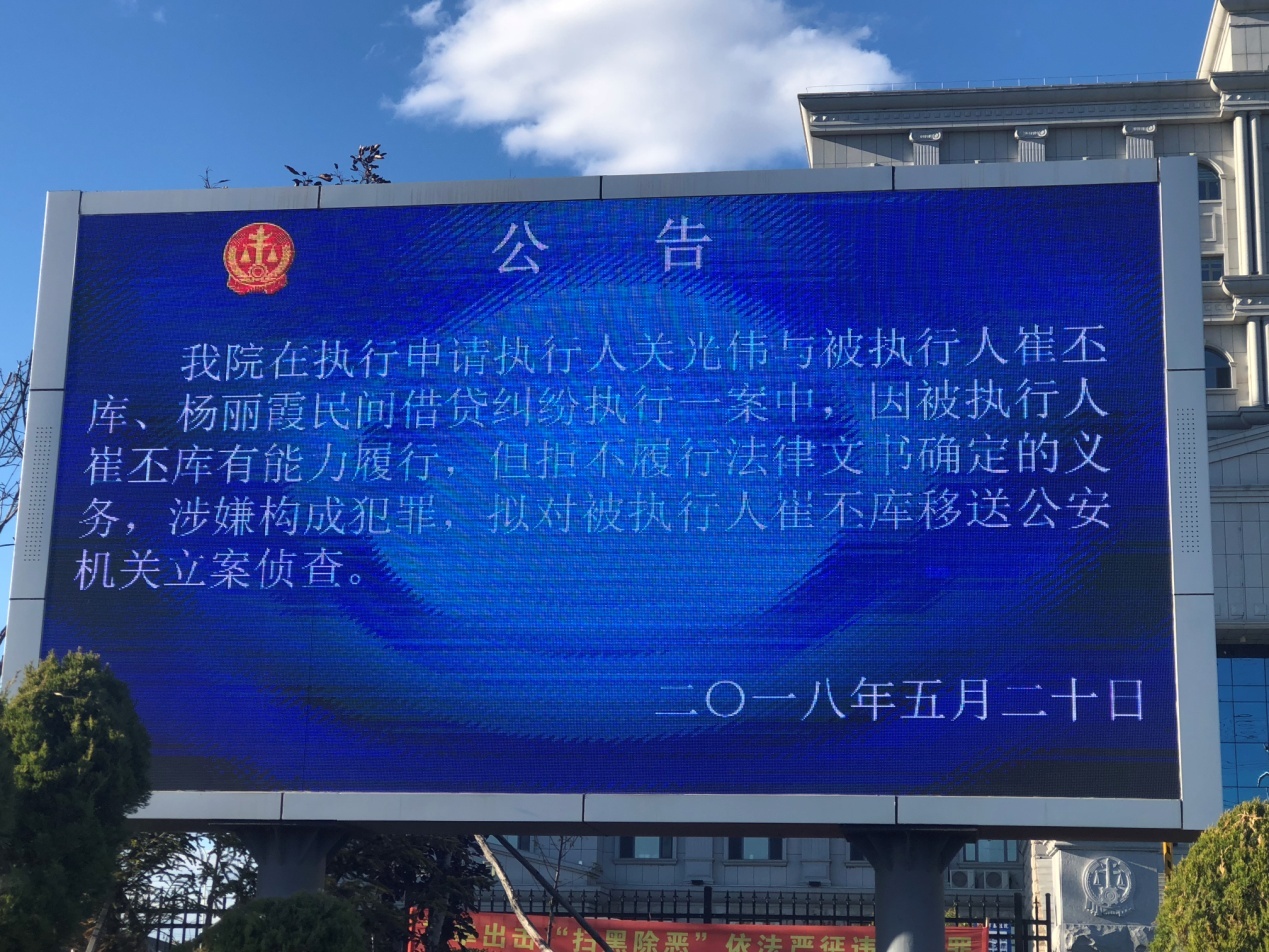 图为法院发布拒执罪公告